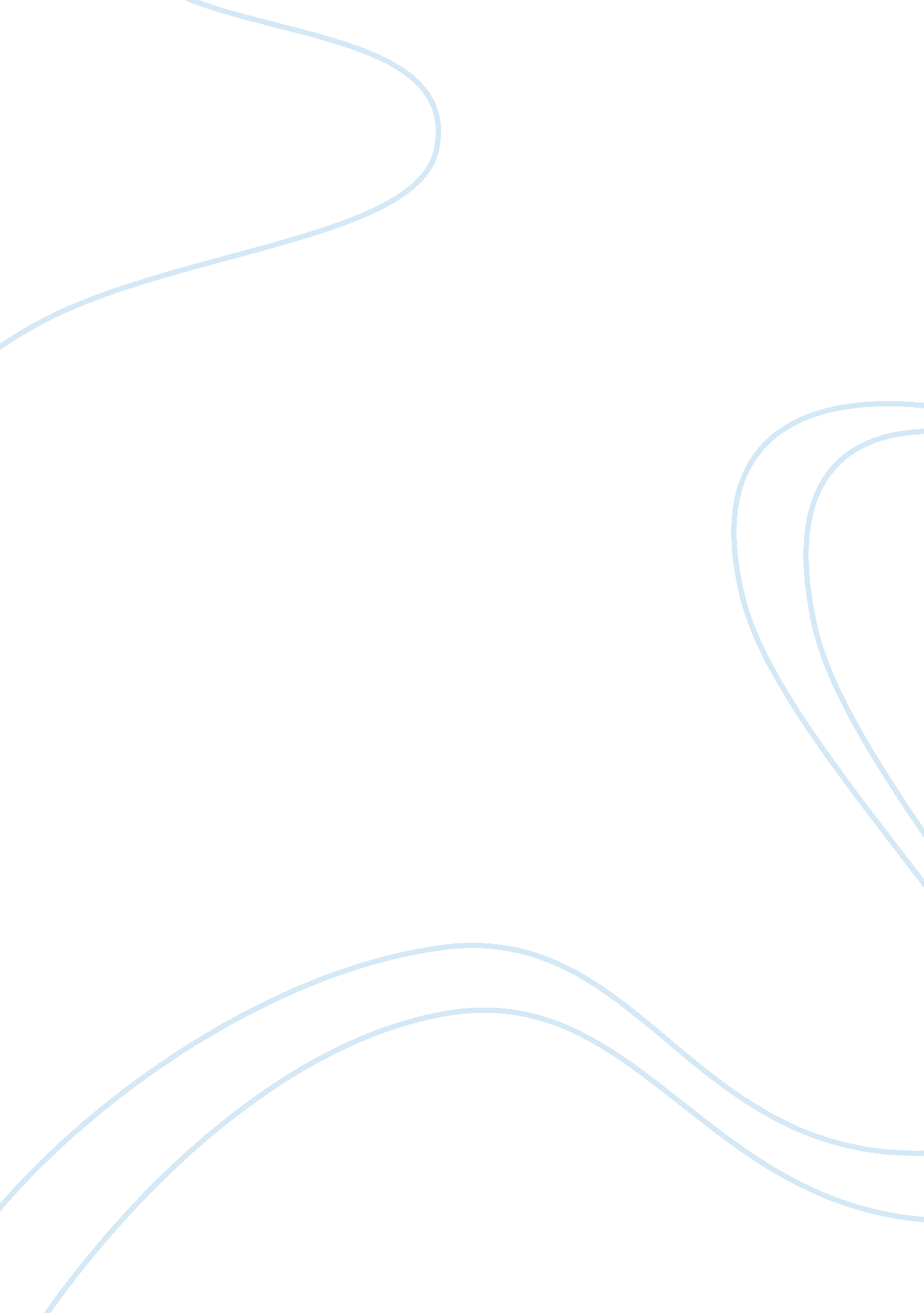 Chicory root extract atopic dermatitis health and social care essayHealth & Medicine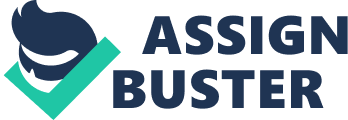 Atopic dermatitis is a genetically transmitted, chronic inflammatory tegument disease that is characterized by chronic redness of epidermis1. The disease normally presents during earlychildhoodbut may get down or prevail in big life 2. 10 % to 20 % of kids and 1 % to 3 % of grownups are affected by this status. Adult atopic dermatitis is normally a continuance of the childhood status although in 2 % of the entire instances may get down after 20 old ages of age 3. It is the earliest presentation of atopic characteristics in patients who suffer from allergic coryza and/or asthma in ulterior life 4. The atopic dermatitis may undergo remittal at pubescence and so gets exacerbated in big life particularly in response to environmental exposure to thorns 3. The characteristic characteristics of disease are pruritus, scrape, and chronic and/or get worsing eczematous lesions 5. Presently, there is no unequivocal remedy for this status and direction is aimed at relieving the symptoms of the status hence it presents a clinical challenge 6. The direction includes good tegument attention ( such as usage of moisturizers and creams ) , trigger turning away while pharmacological interventions such as usage of anti-inflammatory drugs ( topical corticoids and unwritten antihistamines ) besides contribute to the curative armamentarium 3. The new calcineurin inhibitors are among the new intervention options which limit the badness and frequence of flare-ups 6. Due to an increased hazard of infection, anti-bacterial, anti-fungal and anti-viral drugs are besides portion of the intervention regimen 6. Different intervention options available are shown in the figure 1: hypertext transfer protocol: //onlinelibrary. wiley. com/store/10. 1111/j. 1398-9995. 2006. 01153. x/asset/image_n/ALL_1153_f5. gif? v= 1 & A ; t= ghv2sj68 & A ; s= 0e428ba76d59dc1a7fd694a0dcbd25f4c38e76d4 Beginning: Akdis et Al, 2006 The furnace lining or terrible instances present a challenge in their direction and necessitate alternate therapies like the application of wet dressings in combination with topical corticoids, short-run intervention with systemic corticoids, phototherapy with ultraviolet visible radiation 8, immunomodulatory or immunosuppressive agents ( cyclosporins, pimecrolimus and tacrolimus ) 9, Imuran, interferon- IA? , 3. However, bulk of these therapies have been found to be associated with side-effects like nephritic toxicity, hepato-toxicity 3, skin combustion and thinning etc. 9 This has resulted in involvement in the alternate traditional therapies. Cichorium is a medicinally of import works that belongs to the household Asteraceae 10. The tuberous root of this works is made up of a figure of medicinally of import compounds such as inulin, acrimonious sesquiterpene lactones, coumarins ( esculin ) , flavonoids and vitamins 10. Hence, the root infusion of the works has been used as an antihepatotoxic, antiulcerogenic, antiinflammatory, appetiser, digestive, gastric, liver tonic, cholagogue, cardiotonic, depurative, diuretic, emmenagogue, antipyretic, alexeteric and besides as tonic 11. Furthermore, it is besides helpful in headache, heapatomegaly, degenerative arthritis 12, anorexia, indigestion, flatulency, gripes, urarthritis, firing esthesis, icterus, splenomegaly, hyperdipsia, Hansen's disease, , amenorrhea, chronic and biliary febrilities, ophthalmitis, sore throat and emesis, arthralgia, lumbago, asthma and general infirmity 13. Chicory root has been shown to hold anti-inflammatory action by suppression of COX-2 activity 14. Furthermore, the chicory root infusion has been shown to possess antibacterial 10 and clamber protecting belongingss 15. The safety profile chicory root infusion is good 16 and is better tolerated 17. A combination of these belongingss makes it a suited agent to be tested against atopic dermatitis. Although its usage in the intervention of skin allergic conditions has been mentioned in the literature, no surveies could be identified proving the efficaciousness of chicory infusion against atopic dermatitis in grownups or kids. Despite the deficiency of identifiable research into the usage of chicory root infusion in pull offing grownup atopic dermatitis, the grounds available pertaining to its widespread usage and anti-inflammatory and anti-bacterial usage suggests that chicory root infusion could be a good direction option by bettering the disease symptoms and associated conditions. In drumhead, a randomised control test on an equal sample size, focused entirely on the consequence of chicory root infusion on the symptoms of atopic dermatitis should be carried out utilizing blinded research workers. Research Question Does the chicory root infusion better the symptoms in patients enduring from grownup atopic dermatitis? Proposed Probe The probe aims to find whether the root infusion of chicory works decreases the badness and symptoms of grownup atopic dermatitis. A randomized vehicle-control dual blind test will be performed on 100 patients enduring from atopic dermatitis at the Liverpool infirmary. Inclusion and Exclusion Criteria Participants between 20 to 50 old ages of age enduring from or diagnosed with non-exudative atopic dermatitis utilizing the Hanifin and Rajka criteria 18 will be indiscriminately assigned to instance and control groups. Exclusion standards for participants enduring from exudative dermatitis, patients who received UVB phototherapy orphoto-chemotherapy in the last 1 month, and patients who received systemic therapies such as steroid or other immunosuppressive drugs in the last 3 months were excluded. Study and vehicle Group Preparations The ethyl ethanoate chicory infusion will be dispensed in an ointment signifier with a standard base pick which contains a mixture of glyceryl mono/distearate and polythene ethanediol stearate, isoparaffin and cyclopentadimethylsiloxane 19. This base will function as vehicle and cream merely with no other actions. The control group will have the base pick merely along with ethyl ethanoate to minimise the consequence of any confounders. Intervention Following blessing from the local moralss commission, informed consent will be taken from all the patients while making the baseline hiting for atopic dermatitis. Subjects will so be indiscriminately allocated into either the intervention group or control group after baseline appraisal and marking. The survey group ( n= 50 ) will have ethyl acetate chicory root infusion in ointment signifier whilst the vehicle group ( n= 50 ) will have a placebo in ointment signifier with indistinguishable visual aspect and wadding. Treatment will dwell of using a thin bed of unction on the affected country twice daily for a period of eight back-to-back hebdomads. All other signifiers of interventions will be prohibited during the survey period. The marking will be done at 4 hebdomad intervals. Both the clinicians and the patients will be blind to the intervention that they are giving or having as the survey and vehicle unction will be dispensed in indistinguishable wadding. Result Four major parametric quantities of the disease, viz. , extent, strength, waterlessness, and itchiness, will be flatly recorded harmonizing to the eczema country and badness index ( EASI ) 20. The symptoms will besides be estimated by hiting patient reported symptoms utilizing a structured questionnaire with nonsubjective standards. A usage of hiting systems and nonsubjective standards will assist to standardise and compare the results in both groups. The result tonss of the two groups at baseline and at 4 hebdomads interval will be compared utilizing a two-tailed Studentaa‚¬a„? s t-test with the significance degree set at 5 % . All the analysis will be done utilizing SPSS. Restriction Restrictions of the survey include the fact that the participants may endure from flair ups due to surcease of all other types of interventions. However, if at any point it is felt by the wellness attention squad that the intercession is arousing any unwanted effects and patient demands systematic therapy, the test will be terminated early or that patient will be dropped out. This may increase the bead out rates and compromise the cogency of the survey. Ethical Issues Participants will be informed that non-participation or backdown at any phase wonaa‚¬a„? t compromise their medical attention. Informed consent will be taken from the patient and hisdoctorbefore get downing the intervention and will be discontinue at any clip if the patient or his physician want to make so. 